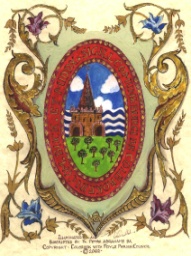 COLNBROOK WITH POYLE PARISH COUNCILParish Council Services Committee Meeting MinutesMinutes of the meeting of the Parish Council Services Committee held at the Village Hall, Colnbrook on Tuesday 10TH MARCH 2020 at 7:35pmMembers Present:	Councillors (Cllr) Bennett (In the Chair), Bedi, Oakley, Richardson Officer Present: 		Mrs J. Freeland – Finance AssistantMembers of the Public:	0The meeting closed at 8.10pm.Signed--------------------------------------------------- Chair   Date:Signed--------------------------------------------------- Clerk   Date:Signed--------------------------------------------------- Witness   Date:REF:ACTION POINTSSer/19/053WelcomeThe Chair welcomed all in attendance.Ser/19/054Apologies for AbsenceApologies were received from Cllr Rana.Ser/19/055Declaration of InterestNone.Ser/19/056Minutes of the meeting held on 11th February 2020a)	Resolved – That the minutes of the meeting held on 	11th February 2020 were approved as a true 			record and signed by the Chair.b)       Matters Arising:- Cllr Oakley advised that the ‘free’ trees (approx. 50) would need to be collected quickly and planted within the next 2 weeks, schools, scouts etc to be contacted to see if they would like to plant some.  It was noted that the landowners permission would be required to plant some of the trees.Cllr Oakley asked about the IT workshop, Cllr Bennett to talk to Cllr Rana in this regard.Cllr BediCllr BennettSer/19/057Westfield CCTV CamerasA resident had asked why there was no CCTV in the Westfield area, Cllr Bedi advised that SBC are putting them in ‘hotspots’ ie. where there is fly tipping and anti-social behaviour.  They should be back at Westfield but not on a permanent basis as the NAG had asked due to fly tipping in the area.Resolved – That the update be noted.Ser/19/058VE Day CelebrationsVE Day celebrations arranged for 08.05.20.  An application was being worked on and Heathrow are going to help with some funding.  CCA will donate £100, CRA will donate manpower and memorabilia and the Parish Council have budgeted £5,000.  The next meeting on this is 21.03.20.Resolved – That the update be noted.Ser/19/059Star & Garta/CostaIt was advised that skips are on site and clearing is taking place which should take approx. 2 weeks.A residents/Costa meeting had been held with a view to a monthly meeting taking place.Resolved – That the update be noted.Ser/19/060Social MediaConcerns were raised at the full Parish Council meeting that the PC was not being as active as they should be on social media.  Meeting dates and reminders to be put on social media.Cllr Oakley advised that each Councillor can post on Facebook and would like to hear ideas for items on Facebook.Resolved – That the update be noted.New ClerkSer/19/061Recreation GroundCllr Bedi advised that RSS have attended site and will prepare a quote for the repairs.  A quote had also been received in relation to the step and place at the toddlers slide in the sum of £465.It was noted that Green Flag can visit site without notice to check the condition of the play area.Cllr Bennett had met with a contractor to discuss ideas for the Recreation Ground.Cllr Bedi commented that the Tendering Document has been shared and is waiting for a date to meet with Mrs Jones to understand how the process should work.A suggestion that a half hour session, prior to the Council meeting, be set up asking residents for ideas for the Recreation Ground.An email be sent to Management Committee to see if thiscould happen.Cllr Bedi advised that the Groundman’s contract needs to be reviewed and asked for this to be on the agenda for the Finance Committee.Cllr Bennett advised that the fence in the recreation ground has been fixed (4 sides of the area) and that bark was still awaited from SBC but this hadn’t been delivered due to the weather.Cllr Oakley commented that there was a fallen tree on the bridlepath by the Colnbrook By-Pass and the gate was locked and not sure who this belonged to.  Cllr Bedi to ask SBC.Cllr BennettCllr BediSer/19/062Questions & Correspondence to the ChairNONE.Committee members noted that the next meeting would be in April 2020.